ГРАФИК ПЕРЕСДАЧ зачетов и экзаменов 2021-2022 уч. годКафедра Автомобильный транспорт и машиностроение Зав. кафедрой АТиМ                          Е.М. Желтобрюхов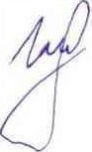 Группа Предмет Преподаватель1 пересдача Дата, время, аудитория2 пересдача Дата, время, аудитория 69-1Автомобильные двигателиОлейников А.В.22.04.202212.00 Б996.05. 202212.0069-1Основы теории надежностиОлейников А.В.22.04.202212.00 Б996.05. 202212.00 Б9969-1ТеплотехникаОлейников А.В.22.04.202212.00 Б996.05. 202212.00 Б9968-1Организация грузовых перевозокОлейников А.В.15.04.202210.15 А00329.04. 202210.15 А00368-1Диагностирование технического состояния автомобиляОлейников А.В.15.04.202210.15 А00329.04. 202210.15 А00368-1Транспортная логистика Олейников А.В.15.04.202210.15 А00329.04. 202210.15 А00368-1Теория массового обслуживания Олейников А.В.15.04.202210.15 А00329.04. 202210.15 А00368-1Организация государственного учета и контроля технического состояния Олейников А.В.15.04.202210.15 А00329.04. 202210.15 А00360-1Теоретическая механикаБорисенко А.Н.29.04.202212.00 А11105.05.202210.00 А00360-1Компьютерное проектированиеБорисенко А.Н.29.04.202212.00 А11105.05.202210.00 А00330-1,2Теоретическая механикаБорисенко А.Н.29.04.202212.00 А11105.05.202210.00 А00329-1ТММБорисенко А.Н.29.04.202212.00 А11105.05.202210.00 А00369-1Информационные технологии на автомобильном транспортеБорисенко А.Н.29.04.202212.00 А11105.05.202210.00 А00369-1Электротехника и электрооборудование автомобилейВасильев В.А.13.04.2022 13.35 А00323.04.202212.00 А00369-1Сертификация и лицензирование в сфере производства и эксплуатации автомобильного транспорта Васильев В.А.13.04.2022 13.35 А00323.04.202212.00 А00329-128-1САПР Режущих инструментов Желтобрюхов Е.М.11.05.202213.35 А00317.05.202217.30 А00328-129-1Детали машин и ОКСагалакова М.М.18.04.202212.00 А00116.05.202212.00 А00128-129-1Теория автоматического управления Сагалакова М.М.18.04.202212.00 А00116.05.202212.00 А00128-129-1Теория конструкционных материалов Сагалакова М.М.18.04.202212.00 А00116.05.202212.00 А001